              Choisis des mots pour écrire une phrase sur la solidarité.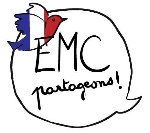               Choisis des mots pour écrire une phrase sur la solidarité.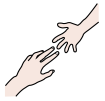 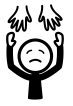 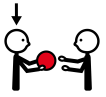 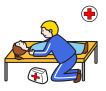 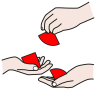 tendreaiderdonnersecourirpartager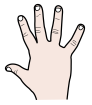 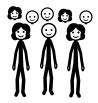 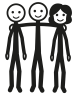 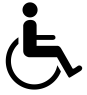 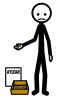 maingroupeensemblehandicapépauvretendreaiderdonnersecourirpartagermaingroupeensemblehandicapépauvre